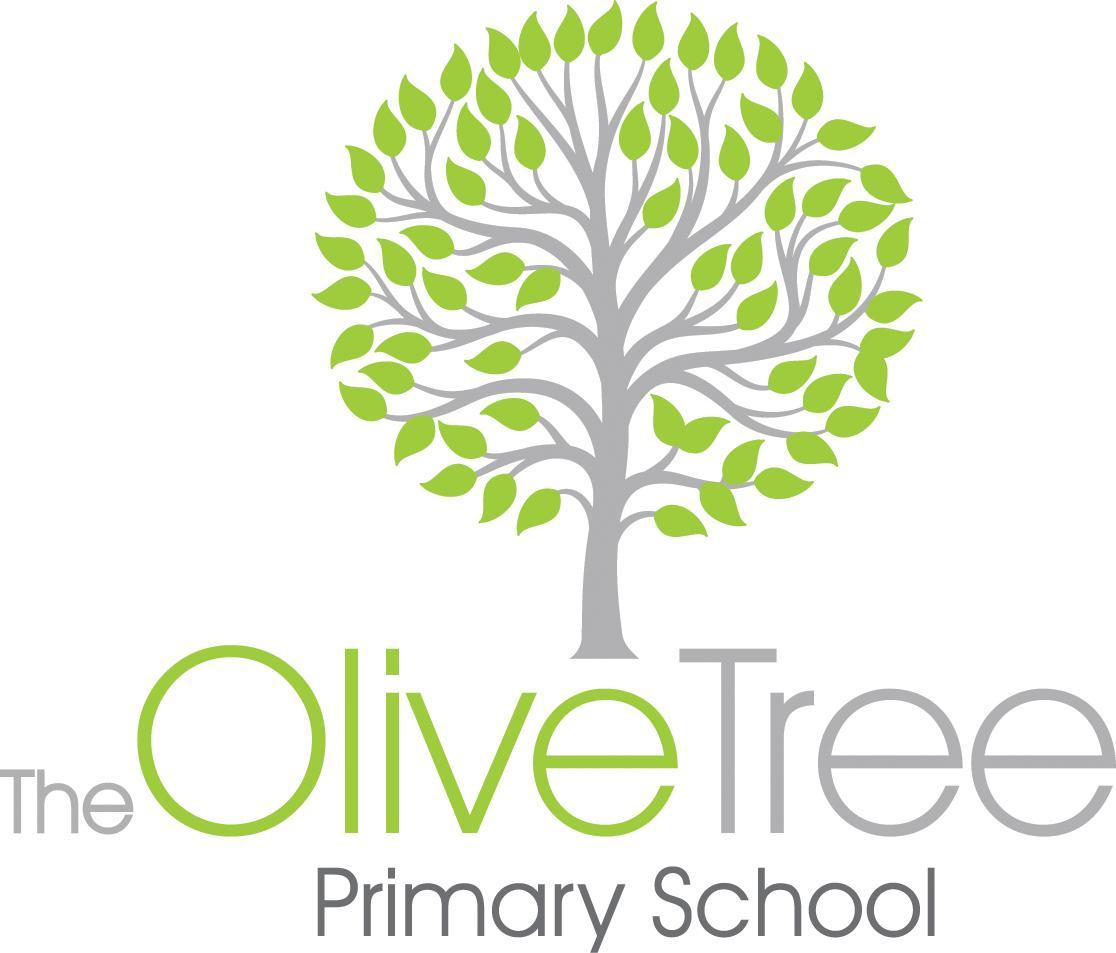                                                              ‘Believe you can’PARENT TRUSTEE ELECTION – NOMINATION FORMCandidate’s consent to nomination I (name): ________________________________________________________ agree to being nominated as a candidate for election as a Parent Trustee on the Trust Board of The Olive Tree Primary School, Bolton.Signature: _____________________________________________________ A ‘Candidate’s I have completed the statement overleaf to provide information about myself to parents in the election. I wish this statement to be included with ballot papers issued to parents, if a ballot is required. This form must be returned to the school office, marked ‘For the attention of the Clerk to the Trustees’ by no later than Friday 25th November 2022.When completing this statement, candidates may find it useful to make a reference to:Department for Education’s Governor Competency Framework, here.Nolan Seven Principles of Public Life, here.This form must be returned to the school office, marked ‘For the attention of the Clerk to the Trustees’ by no later than Friday 25th November 2022.School:The Olive Tree Primary School, BoltonName and address of candidate (parent who is nominated for election): Parent/Carer of:                                                                (name of child(ren) at The Olive Tree)Signature of candidate nominated to stand as a parent trustee:If the candidate above is being nominated by another parent, the nominee’s details should be provided below:Name and address of nominee (parent who is making the nomination): Parent/Carer of:                                                              (name of child(ren) at The Olive Tree)Signature of nominee: Nominated candidate’s statementPlease state briefly why you wish to be a trustee:(max 250 words)Please detail any skills and experience you have that you feel would benefit the role of trustee:(max 250 words)